Recommendation Letter Instructions for the applicant and refereesTo the applicant: Please, forward this reference form to your referee.To the Referee: The candidate has applied to be admitted to the “Technology and Innovation Management” MSc programme at the Technical University of Crete and has given your name as a referee. Please provide us with a reference on the applicant's academic/professional and general ability to undertake the proposed programme of study by completing the questions on this form. Academic Reference for: 	......................................................................................Reference Profile:Academic / Professional Assessment (To change the value of a checkbox, double click on it and set the “default value” property to “checked” or “not checked” accordingly. Your reply will be treated in confidence, by the University.):Additional comments:Important: 
Once completed, the reference must be printed, signed and scanned. The scanned file (image or pdf) must be sent to the programme’s email address (mtim@isc.tuc.gr) from the Referee’s personal email address.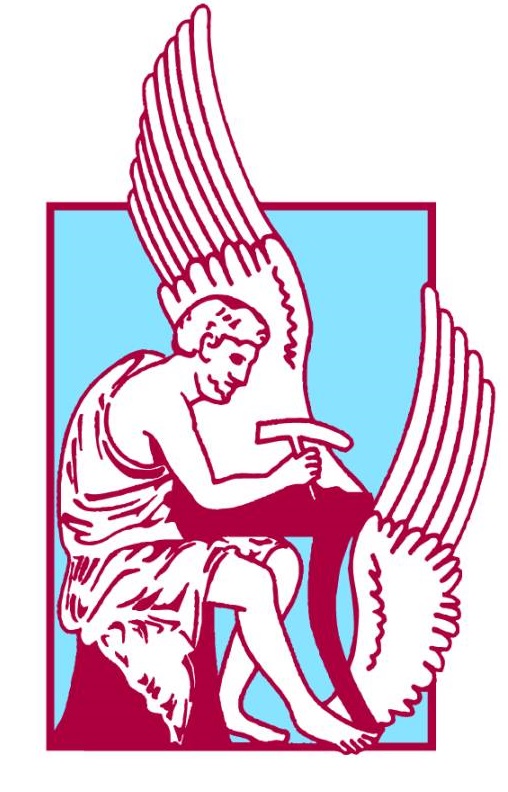 TECHNICAL UNIVERSITY OF CRETESchool of Production Engineering and Management, andSchool of Electrical and Computer EngineeringJoint Postgraduate Programme in «Technology & Innovation Management»University Campus, 73100, Chania, Crete, Greece Email: mtim@isc.tuc.gr - Webpage: http://www.mtim.tuc.gr 
Name: ………………………………………………….…………………………..Name: ………………………………………………….…………………………..Name: ………………………………………………….…………………………..Title/Position: …………………..………………..University/Organization: ……………………….…………………………..University/Organization: ……………………….…………………………..University/Organization: ……………………….…………………………..Country: …………………………………………..Email: ……………………….…………………………..Email: ……………………….…………………………..Email: ……………………….…………………………..Phone: ……………………..……………………..I have known the applicant in my capacity as:……………..……………………………………………………………….……………..……………………………………………………………….……………..……………………………………………………………….During the following period (mm/yyyy):During the following period (mm/yyyy):From: …../………… To: ….. / ..……..From: …../………… To: ….. / ..……..Top 2%Top 5%Top 10%Top 20%Top 50%Lower 50%Unable to EvaluateAcademic AbilityAbility at ResearchIndustriousness / Work HabitsJudgment / MaturityCreativity & Readiness to InnovateOral Communication SkillsWritten Communication SkillsCareer AspirationsLeadership / Interpersonal SkillsSuitability for the MSc ProgramOverall Recommendation  Location and dateSignature……………………………      …./…./……..………………………………………….